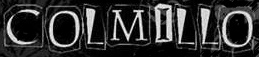 Rider técnico de colmilloGuitarras y bajo (1 bajo eléctrico y 2 Guitarras eléctricas  llevadas por la banda)  Escenario: 8.5 metros de ancho por 6 metros de profundidad  El elevador de la batería, si aplica, deberá ser de 2.4 metros de ancho por 2.4 metros    de profundidad, con una elevación de entre 30 centímetros y 60 centímetros. Una   pequeña escalera para acceder a la plataforma2 amplificadores de 120watts con cabezal.(Randall, fender, Marshall, peavey)1 amplificador o planta de bajo de 120watts (Laney, Marshall o Randall)Consola de por lo mínimo 24 canales3 micrófonos Shure sm58 o sm57Kits de micrófonos para batería shure (bombo, platillos 5, caja, tom 1 y 2, granadero, hit-hats)Doble pedal de batería (opcional)24 cables xlr de por lo menos 10 metros de longitudSnake de 20 metros5 monitores de piso marcas Jbl y 2 SIDEFILLConsola para 16 canales para el monitoreo4 puntos cercanos de electricidad para conectar pedalesEspacio para colocar pc para proyecciones de gráficos y visuales de la banda.2 stands de guitarra y  1 stand para bajo.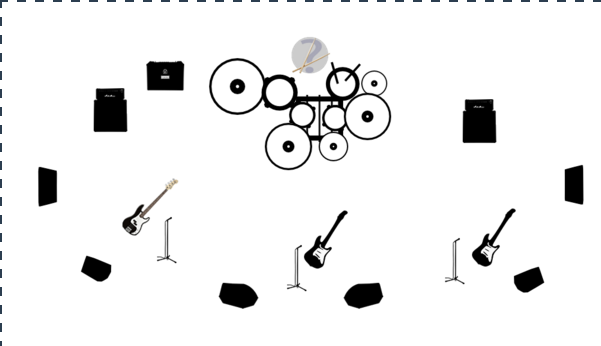 Manager: Levi Rivas Tlf. 0426-637-38-86 Correo: levipnk0510@gmail.com https://www.facebook.com/colmillopunk https://twitter.com/colmillopunk https://twitter.com/levirvs0510 